Об утверждении номенклатуры дел районной комиссии по профилактике правонарушений в Мариинско-Посадском  районе	Во исполнение Федерального закона № 182-ФЗ от 23.06.2016 «Об основах системы профилактики правонарушений», Закона Чувашской Республики от 25.11.2003 г. № 38  "О профилактике правонарушений в Чувашской Республике" и постановления Кабинета Министров Чувашской Республики от 13.02.2004 №41 «О Республиканской комиссии по профилактике правонарушений в Чувашской Республике» администрация Мариинско-Посадского района Чувашской Республики п о с т а н о в л я е т:Утвердить номенклатуру дел районной комиссии по профилактике правонарушений в Мариинско-Посадском районе:Настоящее постановление вступает в силу со дня его опубликования.Глава администрации Мариинско-Посадского района                                                                                  А.А.Мясников  ăваш  РеспубликинСĕнтĕрвăрри районĕн администрацийĕЙ Ы Ш Ǎ Н У                         № Сĕнтĕрвăрри  хули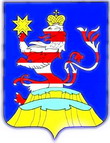 Чувашская  Республика   АдминистрацияМариинско-Посадского районаП О С Т А Н О В Л Е Н И Е              16.10.2018    № 729г. Мариинский  ПосадИндекс делаЗаголовок дела Срок хранения Примечание123406-01Положение, регламент о комиссии по профилактике правонарушений. Состав комиссии по профилактике правонарушений.3 года06-02План работы комиссии по профилактике правонарушений, предложения субъектов профилактики правонарушений и членов комиссии о внесении изменений, дополнений в план.3 года06-03Протоколы заседаний комиссии по вопросам профилактики правонарушений, справки к ним3 года  06-04Реестр протокольных решений комиссии по профилактике правонарушений, сведения об их выполнении.3 года  06-05Постановления комиссии по профилактике правонарушений3 года  06-06Отчеты комиссии по вопросам профилактики правонарушений.3 года  06-07Переписка с учреждениями, организациями, органами прокуратуры по вопросам профилактики правонарушений3 года  06-08Муниципальная программа «Повышение безопасности жизнедеятельности населения и территорий Мариинско-Посадского района Чувашской Республики на 2015-2020гг.» и сведения о выполнении мероприятий, утвержденных данной программой по направлению профилактики правонарушений.3 года